				Aanwezigen:				namens de Wmo-raad:				Mevr. Jetty Voermans.				Dhr. Henk Bergman.				Namens de Jeugdraad:				Dhr. Hein Nieuweboer, penningmeester KSD				Dhr. Johan Molenaar.				Namens de Participatieraad:				Dhr. Jak Plat.				Dhr. Dick Veerman.				namens de Seniorenraad:				Dhr. Cas Schilder, secretaris KSD;				Dhr. Jan Tol, voorzitter KSD.				Mevr. Agnes Kwakman, secretariaat KSD.                                  Notulen van de vergadering van de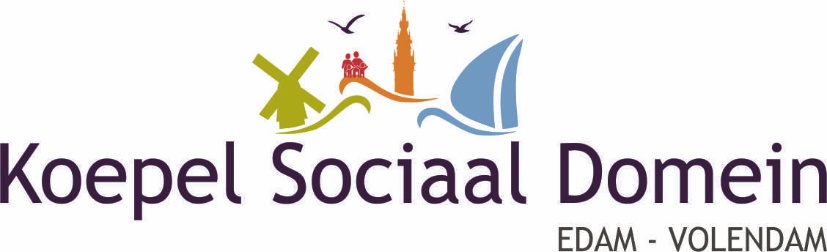                                op 29 november 2017          OnderwerpInhoud	Actie1) OpeningDe voorzitter opent de vergadering en heet iedereen welkom.2) Vaststellen agendaEr zijn geen toevoegingen aan de agenda. Wegens tijdgebrek vervalt het agendapunt W.t.t.k.3) Ontvangen en verzonden stukkenDe secretaris heeft een lijst met ontvangen en verzonden stukken aan de leden gestuurd. 4) Mededelingen- Gewezen wordt op het vrijwilligersontbijt dat op 27 januari 2018 zal plaatsvinden. Er mogen 2 leden per raad aan deelnemen. Geïnteresseerden kunnen zichzelf aanmelden.- De gemeente gaat een nieuwe gemeentegids uitgeven. De secretaris heeft de gegevens van de KSD reeds doorgegeven. De Jeugdraad en de Seniorenraad zijn er al in opgenomen. De Wmo-raad zal de gegevens die de gemeente had actualiseren.- Donderdag 30 november a.s. om 19.30u. is er een openbare raadspleinvergadering waarin het Koepeldocument Sociaal Domein besproken zal worden. Dit is ons per toeval ter ore gekomen. De voorzitter heeft contact opgenomen met dhr. Alfred de Jong voor meer informatie maar nog geen reactie ontvangen. In dit koepeldocument worden de ambities en kernwaarden in het sociale domein verwoord en verbeeld en wordt aangegeven hoe de gemeente samen met de burgers, het  bedrijfsleven en de maatschappelijke instellingen die ambities en kernwaarden willen verwezenlijken. Het koepeldocument is een stuk van 6 pagina’s dat online staat; dit zal worden doorgestuurd.5) Behandeling conceptnotulen KSD-vergadering 25/10/2017De conceptnotulen worden met enkele aanpassingen vastgesteld. 6) Behandeling actiepuntenlijst KSD-vergadering 25/10/2017De actiepuntenlijst wordt afgehandeld en opgeschoond. Bij punt 2: “Het maken van een conceptbrief m.b.t. gevraagd advies KSD op vragen n.a.v. workshop “Van eenzaamheid tot samenspel” op 29 juni jl. in PX (zie e-mail d.d. 7-9-2017)” wordt opgemerkt dat dhr. Khabbazha, dhr. Bonenkamp en mevr. Groot hiermee bezig zijn. Dhr. Tol en mevr. Voermans zijn bij deze workshop aanwezig geweest. Zij hebben een lijst ingevuld die helaas onopgemerkt is gebleven. De secretaris meldt dat er geen sociale kaart is en dat de Seniorenraad heeft besloten alles wat de senioren betreft up-to-date te houden op de website.7) Contact met de gemeente- De secretaris heeft op 13 november 2017 een mailtje ontvangen van mevr. Ien Verrips met het verzoek een afspraak te maken om de evaluatie KSD en het loket wonen te bespreken. Na een week gaf zij aan liever eerst het besluit van B & W af te wachten.- Bij pt. 7 en pt. 8 van de agenda meldt de Wmo-raad dat mevr. Ien Verrips aanwezig was bij de Wmo-raad van 15 november 2017 waarin zij  o.a. mededeelde dat het maken van de kadernota Samenleving nog niet gelukt was en dat zij verwacht dat deze in het voorjaar klaar is; verder is zij van mening dat het loket Wonen er moet komen en gaf zij aan dat de evaluatie van de KSD door een extern bureau wordt gedaan (zie de notulen van de Wmo-vergadering van 15 november 2017). Mevr. Verrips vroeg zich ook af hoe de financiering van het wijksteunpunt te regelen en wat de taak is van de Wmo-raad. Men is van mening dat dit aan de orde moet komen tijdens de evaluatie.- De Jeugdraad heeft een gesprek gehad met mevr. Isabelle Teeken met wie het contact goed verloopt. De gemeente is van plan het contact met de Stichting Katholiek Onderwijs Volendam (S.K.O.V.) te verbeteren.8) Verslag uit de adviesradenWmo-raad: Is al besproken.Participatieraad:  De PR heeft 2 weken geleden een bijeenkomst gehad met de adviesraad Sociale Werkvoorzieningen. De PR had  aangegeven dat Edam-Volendam er m.i.v. 1 januari 2018 voor openstaat mensen van werkvoorzieningsschap Baanstede op te nemen als die gaat sluiten. De projectmanager Beschut Werk van de gemeente was niet op de hoogte van alle gevolgen van het feit dat Edam-Volendam uit de Baanstede stapt. Alle gemeentes die deelnemen aan de sociale werkvoorzieningen hebben verordeningen, waardoor men niet zomaar mensen uit de Baanstede kan opnemen. Besloten is af te wachten wat de gemeente gaat doen. Wat opvalt is dat met een beleidsambtenaar in het algemeen goed contact is als het gaat om zijn/haar eigen gebied, maar als organisatie lukt het niet, waaruit blijkt dat deze als los zand aan elkaar hangt. Het voorstel wordt geopperd om individuele leden van deze adviesraad te vragen om deel te nemen aan de PR. Er blijkt echter maar een persoon in te zitten die in onze gemeente woont, hetgeen een van onze eigen voorwaarden is. Het doel van het gesprek met de adviesraad Sociale Werkvoorzieningen was om te kijken of er mensen tussen wal en schip vallen. Er is een aantal mensen dat voorlopig nog even in de Baanstede blijft. Men vraagt zich af of de meest kwetsbare mensen naar Beschut Werken gaan. St. Odion heeft nu 6 mensen aan het werk in de visafslag waar zij ’s winters niet terecht kunnen omdat er geen verwarming is. Gelukkig zijn zij nu tijdelijk ondergebracht in de St. Jozef. Onze doelstelling is dat zij niet thuis zitten maar zo goed mogelijk participeren. Jeugdraad:-Tijdens de vergadering van 28 november is met Isabelle Teeken het jeugdbeleid doorgenomen en heeft de Jeugdraad het advies voor de sportnota 2018-2022  gemaakt. De voorzitter van de Jeugdraad heeft zich hierbuiten gehouden om elke schijn van belangenverstrengeling te voorkomen; verder is het vergaderschema voor 2018 vastgesteld. -De voorzitter van de KSD heeft een mail van mevr. Tiny Veerman doorgestuurd aan de Jeugdraad, die adviseerde deze ook aan de PR voor te leggen. De voorzitter van de Jeugdraad reageert hierop dat het niet wenselijk is om bij het armoedebeleid richting de jeugd vrijwilligers in te schakelen die zich moeten verdiepen in allerlei persoonlijke financiële verwikkelingen, daar zijn naast de gemeente heel veel instanties mee bezig. Besloten wordt mevr. Tiny Veerman naar de gemeente te verwijzen. De PR zal zich tijdens haar volgende vergadering ook over deze kwestie buigen.Seniorenraad:-Is al besproken. Richting de Seniorenraad wordt een compliment gemaakt over de L.O.V.E.-uitzending over het hospice, waar veel goede reacties op zijn gekomen. Gemeld wordt dat er in januari 2018 een uitzending gepland staat over hoog sensitiviteit en in maart 2018 een uitzending over wonen met zorg, waarbij ook de voorzitter van de fractie van Zeevangs Belang zal spreken. 9) Upgraden website Seniorenraad (zie bijgevoegde offerte)Dhr. Wim Tol stopt met het maken van de website voor de SR. De KSD heeft een offerte (zie bijlage) opgevraagd aan Qstylez. Besloten wordt Qstylez in de arm te nemen. De bekostiging zal geen problemen opleveren, aangezien de onderliggende raden indien nodig van elkaar kunnen lenen.10) Begroting KSD en onderliggende raden 2018.Na discussie wordt besloten dat de onderliggende raden de begroting zo snel mogelijk na 13 december 2017 zullen aanleveren bij de penningmeester o.b.v. de ervaringen die zij hebben opgedaan in 2017. 11) Beschikken over resterende begrotingsgelden KSD en onderliggende raden 2017.Het resterende budget bedraagt 4.391,00 euro. Ons uitgangspunt is dat iedere raad recht heeft op 75% van haar ingediende begroting; met de reserves kan eventueel informeel worden geschoven naar de andere raden. Verwacht wordt dat er aan het eind van dit jaar ca. 3.500 euro resteert: dat moet naar de post Reserve onvoorzien op de begroting van volgend jaar. Er zijn kosten die onverwacht hoger zijn uitgepakt, bijv. voor de uitzendingen van “100 min en ouder”; men is van mening dat deze kosten niet door de SR moeten worden betaald maar wellicht op de begroting van de KSD kunnen worden geplaatst, mede omdat de meeste onderwerpen onder de expertise van meerdere raden vallen. Besloten wordt op de agenda van de vergadering van 31 januari 2018 te zetten: “Welke rol geven wij het TV-programma 100 min en ouder in onze organisatie en hoe kunnen wij dat financieel ondersteunen?” De L.O.V.E. wordt gezien als een belangrijk instrument om burgerparticipatie te bevorderen; de wethouder vond ook dat er iets moest gebeuren en heeft zich nu verplicht om de financiering te verhogen.Kosten die nog worden verwacht zijn o.a. van de informatiebijeenkomsten van de Wmo-raad (over levensloopbestendige woningen) en de Jeugdraad (m.n. het programma dat wordt gemaakt over Hoog Sensitieve Personen (HSP) en wellicht van informatiemiddagen van de KSD. Voorgesteld wordt deze kosten op te nemen in de begroting van 2018 of er extra subsidie voor aan te vragen, met de kanttekening dat wij zelf de inhoud bepalen van zo’n informatiebijeenkomst.12) Vergaderdatums KSD 2018 in relatie tot vergaderdatums onderliggende adviesraden (zie bijlage)De notulist zal een nieuw vergaderschema voor KSD, Wmo-raad en PR opstellen, waarbij de KSD de laatste woensdag van elke maand vergadert en de onderliggende raden zich daarnaar schikken. De Jeugdraad heeft zelf al een vergaderschema voor 2018 gemaakt. De penningmeester stelt voor eerst te evalueren voordat wij een definitief vergaderschema zullen aanhouden; onze taak is besluiten te nemen over de adviezen die binnenkomen van de raden , dat kan ook schriftelijk.13) Sportnota 2018-2022 verbinden, verbeteren, verbreden (stukken zijn 13 nov. Jl. gemaild). Reactie uiterlijk op 7 dec. 2017.De Jeugdraad ziet graag dat de sportnota breder wordt getrokken - nl. vanuit de KSD en niet teveel vanuit de Jeugdraad - en zal een nieuwe versie opstellen; Voorts zal het logo van het KSD worden gebruikt.Voorzitter Johan Molenaar van de Jeugdraad benadrukt nog een keer dat hij tijdens het opstellen en bespreken van de concepttekst van de Sportnota zich buiten de besluitvorming gehouden heeft.14.a) Servicepunt ter bevordering van Wonen met zorg (gegoten in een coöperatieve vorm van samenwerking van gemeente, de Zorgcirkel, de woningbeheer-stichtingen De Vooruitgang en de Wooncompagnie en de KSD onder regie van de gemeente). Aanleiding is de alarmerend explosieve groei van het aantal senioren in onze gemeente en het langer zelfstandig thuis blijven wonen (zie bijlage bij 14.c).De algemene onderwerpen in 14.a) en 14.b) zijn genoemd in de brief die is uitgegaan, waarin wij ook hebben aangegeven graag op korte termijn een gesprek te willen met de verantwoordelijke wethouders. 14.b) Stand van zaken betreffende uitbrengen ongevraagd aanvullend advies m.b.t. de gemeentelijke visie op wonen met zorg n.a.v. de presentatie en bevindingen regio-analyse van Zilveren Kruis Zorgkantoor aan de Wmo-raad Edam-Volendam op 11 oktober 2017 (zie e-mail via Jetty Voermans op 12-10-2017).Zie 14.a).14.c) Conceptbrief ongevraagd advies KSD betreffende campagne bewustwording veilig en comfortabel wonen (zie bijlage).De conceptbrief wordt goedgekeurd en wordt verzonden aan de gemeente.15) Ongevraagd advies betreffende het BMC rapport Cliëntervaring Wmo gemeente Edam-Volendam (zie bijgevoegde conceptbrief).De conceptbrief wordt goedgekeurd en wordt verzonden aan de gemeente.16) Evaluatie eigen handelen van de KSDAfgesproken wordt dat iedere raad zijn eigen handelen evalueert. Mevr. Voermans stuurt een evaluatiefomulier door van de Landelijke Koepel van Cliëntenraden, aan de hand waarvan wij de evaluatie vorm zouden kunnen geven, bij voorkeur in een aparte vergadering zodra we iets van de gemeente hebben vernomen.17) Opvolging voorzitterschap Wmo-raadMevr. Jetty Voermans blijft tot 1 maart 2018 aan als voorzitter van de Wmo-raad; voor daarna is er een uitstekende vicevoorzitter, dhr. Henk Bergman, die voorzitter wordt.18) Stand van zaken ongevraagd advies betreffende het gebrek aan informatie over de uitvoering en de financiële onderbouwing van voorzieningen via de Wmo.Met mevr. Verrips is besproken dat wij teleurgesteld zijn over het uitblijven van adviesaanvragen; de gemeente is nu aan zet.19) Gevraagd advies KSD nota Schuldhulpverlening en Armoedebeleid (stukken volgen).Dit advies is eind oktober 2017 uitgebracht.20) Monitoring kwaliteit dienstverlening Breed Sociaal Loket. Hoe wordt door het BSL omgegaan met klachten?Besloten wordt een afschrift op te vragen van de klachtenprocedure die bij het BSL wordt gehanteerd, alsmede een overzicht van de klachten die binnengekomen zijn en de afhandeling daarvan; aan de hand daarvan zouden wij een ongevraagd advies kunnen opstellen.21) RondvraagEr zijn geen vragen.22) SluitingDe eerstvolgende KSD-vergadering zal plaatsvinden op woensdag 31 januari 2018 om 10:00 uur op de locatie RKAV. De voorzitter wenst iedereen fijne feestdagen en sluit de vergadering.